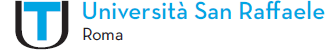 Corso di Studio in Moda e Design Industriale“Titolo”Relatore: Prof. ______________	Candidato:	“Nome e Cognome”	Matr. n. _______Anno Accademico 2019-2020